                                                                      УТВЕРЖДАЮ:                                                                       Начальник Управления финансов                                                                        Администрации Осинского                                                                        городского округа                                                                       ______________Л.П. Кузнецова                                                                       «____» _______________2022 г.   ОТЧЕТо результатах мониторинга качества финансового менеджмента в отношении главных администраторов бюджетных средств, главных распорядителей бюджетных средств Осинского городского округа за 2021 год1. Общая часть:1.1. Основания проведения мониторинга качества финансового менеджмента: пункт 6 статьи 160.2-1 Бюджетного кодекса Российской Федерации, Положение об Управлении финансов администрации Осинского городского округа, утвержденного решением Думы Осинского городского округа от 27 февраля 2020 г. № 124, Порядок проведения мониторинга качества финансового менеджмента, утвержденный приказом Управления финансов администрации Осинского городского округа от 30.03.2022 г. №70.          1.2. Субъекты мониторинга качества финансового менеджмента:           1.2.1. Дума  Осинского городского округа, ИНН 5959003959;          1.2.2. Контрольно – счетная палата Осинского городского округа, ИНН 5959004938;          1.2.3. Администрация Осинского городского округа Пермского края, ИНН 5959003902;          1.2.4. Управление развития инфраструктуры администрации Осинского городского округа, ИНН 5959004399;          1.2.5. Управление развития экономики, имущественных и земельных отношений администрации Осинского городского округа, ИНН 5959004381;          1.2.6. Управление финансов администрации Осинского городского округа, ИНН 5959004462;          1.2.7. Управление образования и социального развития администрации Осинского городского округа, ИНН 5959004409.            1.3. Срок проведения мониторинга качества финансового менеджмента: с 04 апреля по 28 апреля 2022 года.1.4. Проверяемый период: 01 января 2021 г. – 31 декабря 2021  года.           1.5. Должностное лицо, уполномоченное на проведение мониторинга качества финансового менеджмента:          Бусовикова Татьяна Феликсовна, заместитель начальника управления финансов, заведующий сектором внутреннего муниципального финансового контроля.          2. В ходе проведения мониторинга качества финансового менеджмента установлено.         В соответствии с Порядком проведения мониторинга качества финансового менеджмента, утвержденного приказом Управления финансов администрации Осинского городского округа от 30.03.2022 г. №70, мониторинг качества финансового менеджмента (далее – мониторинг) в отношении главных администраторов бюджетных средств, главных распорядителей бюджетных средств Осинского городского округа (далее – ГРБС) за 2021 год проведен по семи группам с использованием 26 показателей оценки качества финансового менеджмента,  приведенных в таблице 1.                                                                                                 Таблица 1В ходе проведения мониторинга использованы следующие источники информации:программный комплекс «АЦК – Финансы»;единая информационная система в сфере закупок (далее – ЕИС);региональная информационная система в сфере закупок товаров, работ, услуг для обеспечения государственных нужд Пермского края (далее - РИС Закупки ПК);официальный сайт в сети Интернет для размещения информации о государственных (муниципальных) учреждениях www.bus.gov.ru (далее - сайт ГМУ);информация, размещенная на официальном сайте администрации Осинского городского округа https://osa-perm.ru/;   решения Думы Осинского городского округа «О внесении изменений в решение Думы Осинского городского округа от 10.12.2020 г. №239 «О бюджете Осинского городского округа на 2021 год и на плановый период 2022-2023 годов»; заключения Контрольно – счетной палаты Осинского городского округа на проекты решений Думы Осинского городского округа «О внесении изменений в решение Думы Осинского городского округа от 10.12.2020 г. №239 «О бюджете Осинского городского округа на 2021 год и на плановый период 2022-2023 годов»; информация ГРБС по формам, приведенным в приложении 4 к Порядку проведения мониторинга качества финансового менеджмента, утвержденному приказом Управления финансов администрации Осинского городского округа от 30.03.2022 г. №70;постановления администрации Осинского городского округа об установлении расходных обязательств бюджета Осинского городского округа;Реестр расходных обязательств Осинского городского округа на 2021 год и на плановый период 2022-2023 г.г.;бюджетная отчетность  ГРБС за 2021 г.; информация Управления финансов администрации Осинского городского круга об отсутствии фактов приостановления операций по расходованию средств на лицевых счетах в связи с нарушением процедур исполнения судебных актов, решений налоговых органов о взыскании налогов (пеней, штрафов) за 2021 г.;информация Управления финансов администрации Осинского городского круга о выявленных нарушениях в ходе проведения контрольных мероприятий за 2021 год; об исполнении представлений (предписаний);форма Г-14 «Отчет об исполнении муниципального задания за 2021 год» к Отчету об исполнении бюджета Осинского городского округа за 2021 год. 2.1. Информация о показателях мониторинга в разрезе ГРБС.2.1.1. Показатели группы 1 «Качество бюджетного планирования».2.1.1.1. Показатель 1.1. «Среднее по видам (подвидам) доходов относительное отклонение первоначального прогноза поступлений налоговых и неналоговых доходов, администрируемых ГРБС, от уточненного прогноза поступлений налоговых и неналоговых доходов за отчетный финансовый год».Показатель рассчитан на основе налоговых и неналоговых доходов, администрируемых ГРБС, за исключением видов доходов 113 "Доходы от компенсации затрат государства", 116 "Штрафы, санкции, возмещение ущерба", 117 "Невыясненные поступления, зачисляемые в бюджеты субъектов Российской Федерации". По результатам мониторинга ГРБС получили оценку Е(Р) – 5 баллов, за исключением Управления развития инфраструктуры администрации Осинского городского округа и Управления развития экономики, имущественных и земельных отношений администрации Осинского городского округа, которые получили по показателю 1.1 «0» баллов.  Информация по расчету показателя приведена в приложении 1 к настоящему Отчету.2.1.1.2. Показатель 1.2. «Отклонение первоначального плана, утвержденного сводной бюджетной росписью расходов ГРБС, от уточненного плана, утвержденного сводной бюджетной росписью расходов ГРБС на конец отчетного года».Максимальную оценку по показателю – 5 баллов получила Дума Осинского городского округа в связи с отсутствием отклонения первоначального плана, утвержденного сводной бюджетной росписью расходов на 2021 год, от уточненного плана расходов по состоянию на 31.12.2021 г. (далее – отклонение).По остальным ГРБС отклонение составляет от 2,26% (Управление финансов администрации Осинского городского округа) до 24,38% (Управление развития экономики, имущественных и земельных отношений администрации Осинского городского округа).Информация по расчету показателя приведена в приложении 2 к настоящему Отчету.2.1.1.3. Показатель 1.3. «Своевременность принятия нормативных правовых актов Осинского городского округа (далее – НПА), устанавливающих расходные обязательства, порядки формирования, предоставления, распределения межбюджетных трансфертов (далее – МБТ), имеющих целевое назначение».За 2021 год в бюджет Осинского городского округа на основании решений Думы Осинского городского округа «О внесении изменений в решение Думы Осинского городского округа от 10.12.2020 г. №239 «О бюджете Осинского городского округа на 2021 год и на плановый период 2022-2023 годов» было внесено 10 изменений.В ходе мониторинга установлено, что в ряде случаев Управлением развития экономики, имущественных и земельных отношений администрации Осинского городского округа не установлены расходные обязательства Осинского городского округа (либо не внесены необходимые изменения в действующие) до принятия решения о внесении изменений в решение о бюджете Осинского городского округа. В связи с этим оценка по показателю составила 3 балла.Остальные ГРБС получили оценку по показателю 5 баллов.         Информация по расчету показателя приведена в приложении 3 к настоящему Отчету.         2.1.1.4. Показатель 1.4. «Своевременность представления ГРБС финансово- экономического обоснования (далее - ФЭО) к проектам решений Думы Осинского городского округа о внесении изменений в бюджет Осинского городского округа».         В ходе проведения мониторинга установлено, что ГРБС допускают случаи непредставления ФЭО к проектам решений Думы Осинского городского округа о внесении изменений в бюджет Осинского городского округа. Указанные замечания отражаются в заключениях Контрольно- счетной палаты Осинского городского округа по проектам решений Думы Осинского городского округа «О внесении изменений в решение Думы Осинского городского округа от 10.12.2020 г. №239 «О бюджете Осинского городского округа на 2021 год и на плановый период 2022-2023 годов».         Допущены случаи несвоевременного предоставления ФЭО (после даты направления проекта решения Думы о внесении изменений в бюджет в Думу Осинского городского округа) следующими ГРБС:         а) Управление образования и социального развития администрации Осинского городского округа – 3 случая за 2021 год;         б) Управление развития инфраструктуры администрации Осинского городского округа – 2 случая;         в) Управление развития экономики, имущественных и земельных отношений администрации Осинского городского округа -8 случаев;         г) Администрация Осинского городского округа – 3 случая.         Вышеуказанные ГРБС получили оценку по показателю – 4 балла.  Остальные ГРБС- 5 баллов.         Информация по расчету показателя приведена в приложении 4 к настоящему Отчету.         Выводы по группе 1 «Качество бюджетного планирования»:          По группе показателей «Качество бюджетного планирования» максимальное количество баллов – 5 у Думы Осинского городского округа.         Минимальное количество баллов – 1,4 у Управления развития экономики, имущественных и земельных отношений администрации Осинского городского округа.           С учетом показателя «Вес группы в оценке» определена оценка группы показателей в разрезе ГРБС. Информация отражена в приложении 27 к настоящему отчету.         2.1.2. Показатели группы 2 «Исполнение бюджета в части расходов и управление активами».         2.1.2.1. Показатель 2.1. «Доля неисполненных ГРБС на конец отчетного года бюджетных ассигнований».         В ходе мониторинга установлено, что шестью из семи ГРБС допущено незначительное неисполнение плана по расходам за 2021 год, ими получена максимальная оценка по показателю – 5 баллов.         При этом, у Управления развития экономики, имущественных и земельных отношений администрации Осинского городского округа доля неисполненных по состоянию на 31.12.2021 г. бюджетных ассигнований составила более 80%. Из общей суммы предусмотренных для Управления ассигнований на 2021 г. в размере 314823,3 тыс. руб. освоено только 61496,4 тыс. руб. (19,5%). Оценка Е(Р) у ГРБС - 0 баллов.         Информация по расчету показателя приведена в приложении 5 к настоящему Отчету.         2.1.2.2. Показатель 2.2. «Наличие просроченной кредиторской задолженности ГРБС и муниципальных учреждений, подведомственных ГРБС».         Учитывая, что по состоянию на 31.12.2021 г. согласно данным бюджетной отчетности ГРБС отсутствует просроченная кредиторская задолженность ГРБС и муниципальных учреждений, подведомственных ГРБС, оценка у всех ГРБС по результатам мониторинга составила 5 баллов.        Информация по расчету показателя приведена в приложении 6 к настоящему Отчету.         2.1.2.3. Показатель 2.3. «Рост (снижение) просроченной кредиторской задолженности ГРБС и муниципальных учреждений, подведомственных ГРБС».         Учитывая, что по состоянию на 01.01.2021 г., 31.12.2021 г. согласно данным бюджетной отчетности ГРБС отсутствует просроченная кредиторская задолженность ГРБС и муниципальных учреждений, подведомственных ГРБС, оценка у всех ГРБС по результатам мониторинга составила 5 баллов.        Информация по расчету показателя приведена в приложении 7 к настоящему Отчету.         2.1.2.4. Показатель 2.4. «Доля законтрактованных бюджетных обязательств отчетного финансового года на 01 ноября отчетного года».         Согласно РИС Закупки ПК, данных Министерства по регулированию контрактной системы в сфере закупок Пермского края, доля законтрактованных бюджетных обязательств 2021 года по состоянию на 01 ноября 2021 года менее 90% имелась у Управления развития экономики, имущественных и земельных отношений администрации Осинского городского округа (22,8%) и у Администрации Осинского городского округа (89,6%). Оценка Е(Р) у данных ГРБС составила 0 и 4 балла соответственно.         У остальных ГРБС оценка составила 5 баллов.         Информация по расчету показателя приведена в приложении 8 к настоящему Отчету.         2.1.2.5. Показатель 2.5. «Доля законтрактованных бюджетных обязательств следующего финансового года на конец отчетного года».         Согласно РИС Закупки ПК, данных Министерства по регулированию контрактной системы в сфере закупок Пермского края, минимальная доля законтрактованных бюджетных обязательств 2022 года по состоянию на 30 декабря  2021 года у Управления финансов администрации Осинского городского округа (4,4%); Управления развития экономики, имущественных и земельных отношений администрации Осинского городского округа (18,9%);  Думы Осинского городского округа (0%). Оценка показателя указанных ГРБС – 0 баллов.         Максимальная доля законтрактованных бюджетных обязательств 2022 года по состоянию на 30 декабря 2021 года у Управления развития инфраструктуры администрации Осинского городского округа (44,8%); Администрации Осинского городского округа (68,3%). Оценка показателя у данных ГРБС – 5 баллов.         Информация по расчету показателя приведена в приложении 9 к настоящему Отчету.         2.1.2.6. Показатель 2.6. «Отношение суммы экономии, полученной по результатам проведения конкурентных способов закупки товаров, работ, услуг к общей сумме начальных максимальных цен контрактов (далее – НМЦК), выставляемых на торги».         Максимальная оценка по показателю у Управления образования и социального развития администрации Осинского  городского округа, доля экономии к сумме НМЦК у которого составляет 13,5%;  Управления развития инфраструктуры администрации Осинского городского округа (10,4%). У данных ГРБС оценка показателя составляет 5 баллов.         Минимальная оценка показателя у Управления финансов администрации Осинского городского округа; Контрольно- счетной палаты Осинского городского округа; Думы Осинского городского округа. Оценка указанных ГРБС – 3 балла.        Информация по расчету показателя приведена в приложении 10 к настоящему Отчету.         2.1.2.7. Показатель 2.7. «Доля расходов ГРБС, направленных на уплату штрафов, пеней, административных платежей и иных финансовых санкций в общем объеме расходов ГРБС».          Наибольшая  доля  расходов ГРБС, направленных на уплату штрафов, пеней, административных платежей и иных финансовых санкций в общем объеме расходов ГРБС – 2,34% у Администрации Осинского городского округа. Из 106396,7 тыс. руб. расходов ГРБС за 2021 год, 2487,7 тыс. руб. – расходы на уплату штрафов, пеней, административных платежей. Оценка показателя у ГРБС – 0 баллов.         У остальных ГРБС оценка показателя -  5 баллов.         Информация по расчету показателя приведена в приложении 11 к настоящему Отчету.         Выводы по группе 2 «Исполнение бюджета в части расходов и управление активами»:         По группе показателей «Исполнение бюджета в части расходов и управление активами» максимальное количество баллов – 5 у Управления развития инфраструктуры администрации Осинского городского округа; Управления образования и социального развития администрации Осинского  городского округа (4,85 балла) и Контрольно- счетной палаты Осинского городского округа (4,8 балла).         Минимальное количество баллов – 2,4 у Управления развития экономики, имущественных и земельных отношений администрации Осинского городского округа.           С учетом показателя «Вес группы в оценке» определена оценка группы показателей в разрезе ГРБС. Информация отражена в приложении 28 к настоящему отчету.          2.1.3. Показатели группы 3 «Нормативная правовая база».          2.1.3.1. Показатель 3.1. «Наличие действующего в отчетном периоде нормативного правового акта (далее – НПА), устанавливающего Порядок составления, утверждения и ведения бюджетных смет».          В ходе проведенного мониторинга, контрольных мероприятий органа внутреннего муниципального финансового контроля за 2021 год, установлено, что Управлением образования и социального развития администрации Осинского  городского округа, Управлением развития инфраструктуры администрации Осинского городского округа, Управлением развития экономики, имущественных и земельных отношений администрации Осинского городского округа не приняты Порядки составления, утверждения и ведения бюджетных смет, распространяющие свое действие на 2021 год. В связи с этим, у данных ГРБС оценка показателя – 0 баллов.         У остальных ГРБС оценка показателя 5  баллов.         Информация по расчету показателя приведена в приложении 12 к настоящему Отчету.         2.1.3.2. Показатель 3.2. «Наличие действующих в отчетном периоде НПА по нормированию в сфере закупок».          В ходе проведенного мониторинга, контрольных мероприятий органа внутреннего муниципального финансового контроля за 2021 год, установлено, что Администрацией Осинского городского округа в 2021 году не принят нормативный правовой акт, устанавливающий требования к закупаемым ГРБС и подведомственными казенными учреждениями отдельным видам товаров, работ, услуг (в том числе предельные цены) (Ведомственный перечень). В связи с этим оценка показателя у ГРБС составила 3 балла.          У остальных ГРБС – оценка показателя 5 баллов.         Информация по расчету показателя приведена в приложении 13 к настоящему Отчету.         Выводы по группе 3 «Нормативная правовая база»:         По группе показателей «Нормативная правовая база» максимальное количество баллов – 5 у Управления финансов администрации Осинского городского округа, Контрольно- счетной палаты Осинского городского округа, Думы Осинского городского округа.          Минимальное количество баллов – 2,5 у Управления развития инфраструктуры администрации Осинского городского округа, Управления образования и социального развития администрации Осинского  городского округа и Управления развития экономики, имущественных и земельных отношений администрации Осинского городского округа.          С учетом показателя «Вес группы в оценке» определена оценка группы показателей в разрезе ГРБС. Информация отражена в приложении 29 к настоящему отчету.          2.1.4. Показатели группы 4 «Своевременность исполнения судебных актов, оплаты налогов, сборов, страховых взносов, пеней и штрафов в отношении ГРБС и муниципальных учреждений, подведомственных ГРБС».          2.1.4.1. Показатель 4.1. «Своевременность исполнения судебных актов».          Учитывая, что в 2021 году приостановление операций по расходованию средств на лицевых счетах, открытых в Управлении финансов администрации Осинского городского округа, в связи с нарушением процедур исполнения судебных актов, предусматривающих обращение взыскания на средства бюджета Осинского городского округа, Управлением финансов администрации Осинского городского округа не производилось, оценка у всех ГРБС по результатам мониторинга составила 5 баллов.        Информация по расчету показателя приведена в приложении 14 к настоящему Отчету.        2.1.4.2. Показатель 4.2. «Своевременность оплаты налогов, сборов, страховых взносов, пеней и штрафов».        Учитывая, что в 2021 году в адрес финансового органа – Управления финансов администрации Осинского городского округа поступило 1  решение налогового органа о взыскании налога, сбора, страховых взносов, пени и штрафа, процентов за счет денежных средств, отраженных на лицевых счетах налогоплательщика (плательщика сбора, плательщика страховых взносов, налогового агента, иного лица) от 19.07.2021 г. №18 в отношении МБОУ «Осинская средняя общеобразовательная школа №1 имени героя РФ В.П. Брюхова»,  оценка у ГРБС - Управления образования и социального развития администрации Осинского  городского округа по результатам мониторинга составила 0 баллов.       У остальных ГРБС оценка показателя – 5 баллов.       Информация по расчету показателя приведена в приложении 15 к настоящему Отчету.          Выводы по группе 4 «Своевременность исполнения судебных актов, оплаты налогов, сборов, страховых взносов, пеней и штрафов в отношении ГРБС и муниципальных учреждений, подведомственных ГРБС»:         По группе показателей «Своевременность исполнения судебных актов, оплаты налогов, сборов, страховых взносов, пеней и штрафов в отношении ГРБС и муниципальных учреждений, подведомственных ГРБС» минимальное количество баллов – 2,5 у Управления образования и социального развития администрации Осинского  городского округа.         У остальных ГРБС оценка показателей по группе – 5 баллов.         С учетом показателя «Вес группы в оценке» определена оценка группы показателей в разрезе ГРБС. Информация отражена в приложении 30 к настоящему отчету.         2.1.5. Показатели группы 5 «Обеспечение публичности и открытости информации о бюджете и финансах».         2.1.5.1. Показатель 5.1. «Доля муниципальных учреждений, подведомственных ГРБС, информация, о результатах деятельности которых за отчетный финансовый год, размещена в информационно-телекоммуникационной сети «Интернет» (в соответствии с требованиями приказа Министерства финансов Российской Федерации от 21 июля 2011 г. № 86н)».            В ходе проведения мониторинга установлено, что информация о результатах деятельности (Отчет о результатах деятельности) за 2021 год не размещена на сайте ГМУ (www.bus.gov.ru):         в отношении 3 их 17 муниципальных учреждений, подведомственных Управлению образования и социального развития администрации Осинского городского округа (МАДОУ «Лира», МБДОУ ДС «Сказка», МБДОУ ДС №8 «Солнышко»).  Оценка ГРБС по показателю – 3 балла;         в отношении 1 из 2 казенных учреждений, подведомственных Администрации Осинского городского округа (МКУ «Транспортник»). Оценка ГРБС по показателю – 2 балла.         У остальных ГРБС оценка показателя – 5 баллов.         Информация по расчету показателя приведена в приложении 16 к настоящему Отчету.           2.1.5.2. Показатель 5.2. «Доля муниципальных учреждений, подведомственных ГРБС, разместивших в установленный срок планы финансово-хозяйственной деятельности, бюджетные сметы и муниципальные задания в информационно-телекоммуникационной сети «Интернет» на «Официальном сайте для размещения информации о государственных (муниципальных) учреждениях» (www.bus.gov.ru)».         В ходе проведения мониторинга использована информация с сайта ГМУ.         Установлено, что из 17 муниципальных учреждений, подведомственных Управлению образования и социального развития администрации Осинского городского округа, в установленный срок (5 рабочих дней с даты утверждения документа – основание: п. 15 «Порядка предоставления информации государственным (муниципальным) учреждением, ее размещения на официальном сайте в сети Интернет и ведения указанного сайта», утвержденного Приказом Минфина России от 21.07.2011 N 86н), планы финансово- хозяйственной деятельности и муниципальные задания на 2021 год размещены только 4 учреждениями.          Два из двух муниципальных казенных учреждения, подведомственных Администрации Осинского городского округа, разместили бюджетные сметы на 2021 год с нарушением установленных сроков.         Оценка показателя  Е(Р) у вышеуказанных ГРБС составила 0 баллов.         У остальных ГРБС, принимая во внимание пункт 2.3. Порядка проведения мониторинга («2.3. В случае отсутствия у ГРБС отдельных показателей, предусмотренных Правилами расчета и анализа значений показателей качества финансового менеджмента, в отношении такого показателя ГРБС получает оценку 5 баллов.»), оценка показателя Е(Р) составила 5 баллов.          Информация по расчету показателя приведена в приложении 17 к настоящему Отчету.         2.1.5.3. Показатель 5.3. «Доля муниципальных учреждений, муниципальных унитарных предприятий, подведомственных ГРБС, в отношении руководителей, их заместителей и главных бухгалтеров которых на официальном сайте Администрации Осинского городского округа в информационно-телекоммуникационной сети «Интернет» размещена информация о рассчитываемой за календарный год среднемесячной заработной плате».           Основание для размещения информация о рассчитываемой за календарный год среднемесячной заработной плате в отношении руководителей, их заместителей и главных бухгалтеров муниципальных учреждений, муниципальных унитарных предприятий - статья 349.5 Трудового кодекса Российской Федерации (далее - ТК РФ).         В ходе проведения мониторинга использована информация с официального сайта администрации Осинского городского округа.         По состоянию на 28.04.2021 г. не размещена информация о рассчитываемой за 2021 год среднемесячной заработной плате в отношении руководителей, их заместителей и главных бухгалтеров:         Управлением развития инфраструктуры администрации Осинского городского округа в отношении должностных лиц 3 муниципальных унитарных предприятий (оценка показателя – 0 баллов);         Управлением развития экономики, имущественных и земельных отношений администрации Осинского городского округа – в отношении должностных лиц 1 муниципального унитарного предприятия (оценка показателя – 0 баллов);          Администрацией Осинского городского округа – в отношении должностных лиц 1 муниципального казенного учреждения (оценка показателя – 2 балла).         Остальные ГРБС получили оценку показателя Е(Р) – 5 баллов.           Информация по расчету показателя приведена в приложении 18 к настоящему Отчету.          Выводы по группе 5 «Обеспечение публичности и открытости информации о бюджете и финансах»:         По группе показателей «Обеспечение публичности и открытости информации о бюджете и финансах» максимальное количество баллов – 5 у Управления финансов администрации Осинского городского округа, Контрольно – счетной палаты Осинского городского округа и Думы Осинского городского округа.         Минимальное количество баллов по группе у Администрации Осинского городского округа – 1,2 балла.          С учетом показателя «Вес группы в оценке» определена оценка группы показателей в разрезе ГРБС. Информация отражена в приложении 31 к настоящему отчету.          2.1.6. Показатели группы 6 «Контроль и аудит».          2.1.6.1. Показатель 6.1. «Своевременность исполнения ГРБС и муниципальными учреждениями, подведомственными ГРБС, представлений (предписаний) органа внутреннего муниципального финансового контроля».         В 2021 году случаев несвоевременного исполнения ГРБС и муниципальными учреждениями, подведомственными ГРБС, представлений (предписаний) органа внутреннего муниципального финансового контроля не имеется. В связи с этим, все ГРБС получили оценку по показателю 5 баллов.          Информация по расчету показателя приведена в приложении 19 к настоящему Отчету.         2.1.6.2. Показатель 6.2. «Нецелевое и неправомерное использование бюджетных средств».          В ходе проведения контрольных мероприятий органом внутреннего муниципального финансового контроля – Управлением финансов администрации Осинского городского округа в 2021 году установлены факты нецелевого и (или) неправомерного использования бюджетных средств двумя муниципальными бюджетными учреждениями, подведомственными Управлению образования и социального развития Осинского городского округа на сумму 196840 руб. (МБОУ ДО «ДШИ», МБУ «ОЦКД»). В связи с этим ГРБС получил оценку показателя – 0 баллов.          У остальных ГРБС оценка показателя – 5 баллов.          Информация по расчету показателя приведена в приложении 20 к настоящему Отчету.          2.1.6.3. Показатель 6.3. «Проведение инвентаризации имущества и обязательств».         Основание проведения инвентаризации активов и обязательств перед составлением годовой бюджетной отчетности:   статья 11 Федерального закона от 06.12.2011 N 402-ФЗ "О бухгалтерском учете";  пункт 79 федерального стандарта "Концептуальные основы бухгалтерского учета и отчетности организаций государственного сектора", утвержденного приказом Министерства финансов Российской Федерации от 31.12.2016 N 256;  пункт 7 приказа Министерства финансов Российской Федерации от 28.12.2010 N 191н "Об утверждении Инструкции о порядке составления и представления годовой, квартальной и месячной отчетности об исполнении бюджетов бюджетной системы Российской Федерации";          пункт 2.1.17 Единой учетной политики при централизации учета муниципального казенного учреждения 
«Осинский центр бухгалтерского учета», утвержденной приказом МКУ «Осинский центр бухгалтерского учета» от 29.12.2020 №99.  В ходе проведения мониторинга установлено, что в 2021 году (не ранее чем по состоянию на 01 октября) не была проведена инвентаризация активов и обязательств Управлением образования и социального развития Осинского городского округа, Управлением развития экономики, имущественных и земельных отношений администрации Осинского городского округа, Администрацией Осинского городского округа.  В связи с этим оценка показателя у данных ГРБС – 0 баллов.  У остальных ГРБС оценка показателя – 5 баллов.          Информация по расчету показателя приведена в приложении 21 к настоящему Отчету.          Выводы по группе 6 «Контроль и аудит»:         По группе показателей «Контроль и аудит» максимальное количество баллов – 5 у Управления финансов администрации Осинского городского округа, Управления развития инфраструктуры администрации Осинского городского округа, Контрольно – счетной палаты Осинского городского округа и Думы Осинского городского округа.         Минимальное количество баллов по группе у Управления образования и социального развития Осинского городского округа –2 балла.          С учетом показателя «Вес группы в оценке» определена оценка группы показателей в разрезе ГРБС. Информация отражена в приложении 32 к настоящему отчету.         2.1.7. Показатели группы 7 «Качество оказания муниципальных услуг».         2.1.7.1. Показатель 7.1. «Своевременность утверждения муниципальных заданий на оказание муниципальных услуг (выполнение работ) для муниципальных учреждений, подведомственных ГРБС».         Муниципальное задание в 2021 году выдано 17 муниципальным учреждениям, подведомственным Управлению образования и социального развития Осинского городского округа.         В ходе мониторинга установлено, что муниципальные задания двум (МАУ «Спортивная школа», МБУ «Спортивная школа им. В.А. Лобанова») из 17 муниципальных учреждений утверждены с нарушением срока, установленного  «Положением о формировании муниципального задания на выполнение муниципальных услуг (выполнение работ) в отношении муниципальных учреждений и финансовом обеспечении выполнения муниципального задания», утвержденным постановлением администрации Осинского муниципального района от 20.09.2019 г. №833, (не позднее 15 рабочих дней со дня утверждения ГРБС лимитов бюджетных обязательств на предоставление субсидии на финансовое обеспечение выполнения муниципального задания).  Оценка ГРБС по показателю – 2 балла.         У остальных ГРБС оценка показателя Е(Р) – 5 баллов.         Информация по расчету показателя приведена в приложении 22 к настоящему Отчету.           2.1.7.2. Показатель 7.2 «Своевременность утверждения планов финансово-хозяйственной деятельности муниципальным учреждениям, подведомственным ГРБС».          Планы финансово- хозяйственной деятельности (далее – план ФХД) на 2021 г. и на плановый период 2022-2023 г.г. утверждены 17 муниципальным учреждениям, подведомственным Управлению образования и социального развития Осинского городского округа.         В ходе мониторинга установлено, что 1 учреждению из 17 (МБДОУ ДС «Сказка») план ФХД на 2021 г. и на плановый период 2022-2023 г.г. утвержден с нарушением срока, установленного пунктом 3 Порядка  составления и утверждения плана финансово – хозяйственной деятельности муниципального учреждения Осинского муниципального района», утвержденного постановлением администрации Осинского муниципального района от 27.12.2016 г. №556, (не позднее одного месяца со дня опубликования решения о бюджете Осинского муниципального района на очередной финансовый год и плановый период). Оценка ГРБС - Управления образования и социального развития Осинского городского округа по показателю – 3 балла.         У остальных ГРБС оценка показателя Е(Р) – 5 баллов.         Информация по расчету показателя приведена в приложении 23 к настоящему Отчету.           2.1.7.3. Показатель 7.3. «Доля муниципальных учреждений, подведомственных ГРБС, нарушивших условия выполнения муниципального задания и (или) выполнивших муниципальное задание не в полном объеме».          В ходе мониторинга установлено, что из 17 муниципальных учреждений, подведомственных Управлению образования и социального развития Осинского городского округа, по результатам контрольных мероприятий, проведенных органами внутреннего муниципального финансового контроля, установлено 2 учреждения, которые выполнили муниципальное задание за 2021 год не в полном объеме (МБОУ «СОШ №4 г. Осы», МБУ «ОЦКД»).           Учитывая изложенное, оценка показателя Е(Р) у Управления образования и социального развития Осинского городского округа составляет 0 баллов.         У остальных ГРБС, принимая во внимание пункт 2.3. Порядка проведения мониторинга («2.3. В случае отсутствия у ГРБС отдельных показателей, предусмотренных Правилами расчета и анализа значений показателей качества финансового менеджмента, в отношении такого показателя ГРБС получает оценку 5 баллов.»), оценка показателя Е(Р) составила 5 баллов.          Информация по расчету показателя приведена в приложении 24 к настоящему Отчету.         2.1.7.4. Показатель 7.4. «Обеспечение возврата бюджетных средств муниципальными учреждениями в случае фактического исполнения муниципального задания в меньшем объеме».             В ходе мониторинга установлено, что из 17 муниципальных учреждений, подведомственных Управлению образования и социального развития Осинского городского округа, которым выдано муниципальное задание на оказание муниципальных услуг (выполнение работ), 2 учреждения выполнили муниципальное задание за 2021 год не в полном объеме.  При этом, представления (предписания), вынесенные органом внутреннего финансового контроля, не содержат требований о возврате сумм субсидии на финансовое обеспечение муниципального  задания.          Оценка показателя Е(Р) у всех ГРБС составила 5 баллов.         Информация по расчету показателя приведена в приложении 25 к настоящему Отчету.             2.1.7.5. Показатель 7.5. «Доля руководителей муниципальных учреждений, с которыми заключены трудовые договоры (эффективные контракты), предусматривающие достижение определенных показателей эффективности и результативности».         Согласно информации ГРБС, представленной для проведения настоящего мониторинга, со всеми руководителями муниципальных учреждений, подведомственных ГРБС, заключены трудовые договоры (эффективные контракты), предусматривающие достижение определенных показателей эффективности и результативности.         В результате все ГРБС получили оценку показателя Е(Р) – 5 баллов.         Информация по расчету показателя приведена в приложении 26 к настоящему Отчету.           Выводы по группе 7 «Качество оказания муниципальных услуг»:         По группе показателей «Качество оказания муниципальных услуг» максимальное количество баллов – 5 у всех ГРБС, за исключением Управления образования и социального развития Осинского городского округа, у которого оценка по группе составляет 1,5 балла.         С учетом показателя «Вес группы в оценке» определена оценка группы показателей в разрезе ГРБС. Информация отражена в приложении 33 к настоящему отчету.          3. Выводы по результатам мониторинга качества финансового менеджмента ГРБС.          Итоги проведенного мониторинга качества финансового менеджмента ГРБС за 2021 год:            По пятибалльной системе оценки, максимальная оценка качества финансового менеджмента – 4,808 балла у Контрольно – счетной палаты Осинского городского округа (1 место в рейтинге ГРБС).           2 место (4,715 балла) –  Дума Осинского городского округа;           3 место (4,583 балла) – Управление финансов администрации Осинского городского округа;           4 место (4,042 балла) -  Управление развития инфраструктуры администрации Осинского городского округа;           5 место (4,031 балла) – Администрация Осинского городского округа;           6 место (3,353  балла) -  Управление образования и социального развития Осинского городского округа;           7 место (3,038 балла) - Управление развития экономики, имущественных и земельных отношений администрации Осинского городского округаПодпись должностного лица, уполномоченного на проведение мониторинга качества финансового менеджмента ГРБС: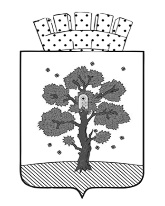 УПРАВЛЕНИЕ  ФИНАНСОВ                                                                                                                 АДМИНИСТРАЦИИ ОСИНСКОГО ГОРОДСКОГО ОКРУГА ул. Ленина, 25, г.Оса, Пермский край, 618120тел. (34291) 4-65-66, факс 4-39-39e-mail:  fau@fauosa.ruг. Оса28 апреля 2022 года(место составления)(дата составления)№п/пНомер показателяНаименование показателяВес группы в оценке/показателя в группе, % для полугодового мониторингаГруппа 1. Качество бюджетного планированияГруппа 1. Качество бюджетного планированияГруппа 1. Качество бюджетного планирования2211.1.Среднее по видам (подвидам) доходов относительное отклонение первоначального прогноза поступлений налоговых и неналоговых доходов, администрируемых ГРБС, от уточненного прогноза поступлений налоговых и неналоговых доходов за отчетный финансовый год3021.2.Отклонение первоначального плана, утвержденного сводной бюджетной росписью расходов ГРБС, от уточненного плана, утвержденного сводной бюджетной росписью расходов ГРБС на конец отчетного года3031.3.Своевременность принятия нормативных правовых актов Осинского городского округа (далее – НПА), устанавливающих расходные обязательства, порядки формирования, предоставления, распределения межбюджетных трансфертов (далее – МБТ), имеющих целевое назначение2041.4.Своевременность представления ГРБС финансово- экономического обоснования (далее - ФЭО) к проектам решений Думы Осинского городского округа о внесении изменений в бюджет Осинского городского округа20Группа 2. Исполнение бюджета в части расходов и управление активамиГруппа 2. Исполнение бюджета в части расходов и управление активамиГруппа 2. Исполнение бюджета в части расходов и управление активами3052.1Доля неисполненных ГРБС на конец отчетного года бюджетных ассигнований2062.2Наличие просроченной кредиторской задолженности ГРБС и муниципальных учреждений, подведомственных ГРБС1572.3Рост (снижение) просроченной кредиторской задолженности ГРБС и муниципальных учреждений, подведомственных ГРБС 1582.4Доля законтрактованных бюджетных обязательств отчетного финансового года на 01 ноября отчетного года1592.5Доля законтрактованных бюджетных обязательств следующего финансового года на конец отчетного года15102.6Отношение суммы экономии, полученной по результатам проведения конкурентных способов закупки товаров, работ, услуг к общей сумме начальных максимальных  цен контрактов (далее – НМЦК), выставляемых на торги10112.7Доля расходов ГРБС, направленных на уплату штрафов, пеней, административных платежей и иных финансовых санкций в общем объеме расходов ГРБС10Группа 3. Нормативная правовая базаГруппа 3. Нормативная правовая базаГруппа 3. Нормативная правовая база10123.1Наличие действующего в отчетном периоде нормативного правового акта (далее – НПА), устанавливающего Порядок составления, утверждения и ведения бюджетных смет50133.2Наличие действующих в отчетном периоде НПА по нормированию в сфере закупок50Группа 4. Своевременность исполнения судебных актов, оплаты налогов, сборов, страховых взносов, пеней и штрафов в отношении ГРБС и муниципальных учреждений, подведомственных ГРБСГруппа 4. Своевременность исполнения судебных актов, оплаты налогов, сборов, страховых взносов, пеней и штрафов в отношении ГРБС и муниципальных учреждений, подведомственных ГРБСГруппа 4. Своевременность исполнения судебных актов, оплаты налогов, сборов, страховых взносов, пеней и штрафов в отношении ГРБС и муниципальных учреждений, подведомственных ГРБС7144.1Своевременность исполнения судебных актов50154.2Своевременность оплаты налогов, сборов, страховых взносов, пеней и штрафов50Группа 5. Обеспечение публичности и открытости информации о бюджете и финансахГруппа 5. Обеспечение публичности и открытости информации о бюджете и финансахГруппа 5. Обеспечение публичности и открытости информации о бюджете и финансах7165.1Доля муниципальных учреждений, подведомственных ГРБС, информация, о результатах деятельности которых за отчетный финансовый год, размещена в информационно-телекоммуникационной сети «Интернет» (в соответствии с требованиями приказа Министерства финансов Российской Федерации от 21 июля 2011 г. № 86н)40175.2Доля муниципальных учреждений, подведомственных ГРБС, разместивших в установленный срок планы финансово-хозяйственной деятельности, бюджетные сметы и муниципальные задания в информационно-телекоммуникационной сети «Интернет» на «Официальном сайте для размещения информации о государственных (муниципальных) учреждениях» (www.bus.gov.ru)40185.3Доля муниципальных учреждений, муниципальных унитарных предприятий, подведомственных ГРБС, в отношении руководителей, их заместителей и главных бухгалтеров которых на официальном сайте Администрации Осинского городского округа в информационно-телекоммуникационной сети «Интернет» размещена информация о рассчитываемой за календарный год среднемесячной заработной плате  20Группа 6. Контроль и аудитГруппа 6. Контроль и аудитГруппа 6. Контроль и аудит7196.1Своевременность исполнения ГРБС и муниципальными учреждениями, подведомственными ГРБС, представлений (предписаний) органа внутреннего муниципального финансового контроля40206.2Нецелевое и неправомерное использование бюджетных средств40216.3Проведение инвентаризации имущества и обязательств20Группа 7. Качество оказания муниципальных услугГруппа 7. Качество оказания муниципальных услугГруппа 7. Качество оказания муниципальных услуг17227.1Своевременность утверждения муниципальных заданий на оказание муниципальных услуг (выполнение работ) для муниципальных учреждений, подведомственных ГРБС 10237.2Своевременность утверждения планов финансово-хозяйственной деятельности муниципальным учреждениям, подведомственным ГРБС10247.3Доля муниципальных учреждений, подведомственных ГРБС, нарушивших условия выполнения муниципального задания и (или) выполнивших муниципальное задание не в полном объеме60257.4Обеспечение возврата бюджетных средств муниципальными учреждениями в случае фактического исполнения муниципального задания в меньшем объеме10267.5Доля руководителей муниципальных учреждений, с которыми заключены трудовые договоры (эффективные контракты), предусматривающие достижение определенных показателей эффективности и результативности 10Заместитель начальника управления финансов, заведующий сектором внутреннего муниципального финансового контроляТ.Ф. Бусовикова(должность)(подпись)(Ф.И.О.)